Appels d’offres Recherche 2024Réseau Epidémiologie et Information en NéphrologieLETTRE D’INTENTION - Projet de rechercheRéservé à l’Agence de la biomédecineNuméro de dossier :Nom, prénom et email du coordinateurTitre du projet (maximum 120 caractères)Résumé du projet - (maximum 3000 caractères)
(objectifs, résultats attendus)Descriptif du projetObjectifs et contexte : (1 page maximum, simple interligne)Indiquer de façon claire, l’objectif principal du projetDescription du projet et résultats attendus : (1 à 3 pages maximum simple interligne)Mise en valeur du réseau (10 lignes maximum, simple interligne)Calendrier prévisionnelCe projet doit-il être soumis à un CPP ?Si oui, identification du promoteur pressenti :  oui	 nonCe projet implique t-il le croisement avec d'autres fichiers ?Si oui, prévoir d’identifier les variables requises pour la fusion des enregistrements oui	 nonCe projet implique-t-il le traitement informatisé de données nominatives ?          Si oui, prévoir de préparer un dossier à soumettre au Health Data Hub oui	 nonCe projet implique-t-il la constitution d’un échantillon représentatif ? Si oui, prévoir de spécifier la méthode d’échantillonnage oui	 nonCe projet nécessite-t-il un recueil d’informations complémentaires par rapport aux données du registre REIN ?si oui, prévoir l’accord des centres investigateurs et/ou des régions impliquées oui	 nonCe projet s’appuie-t-il sur des données régionales existantes dans le registre ?Si oui, prévoir de fournir l’accord du GPIL régional  oui	 nonOrganisation pressentie de l’étude Organisation pressentie de l’étude Organisation pressentie de l’étude Organisation pressentie de l’étude Organisation pressentie de l’étude Organisation pressentie de l’étude RôleNomPrénomLaboratoire (nom complet)Type (établissement public, fondation, association, entreprise)Type (établissement public, fondation, association, entreprise)CoordinateurPartenaire 1Partenaire 2Partenaire 3Partenaire 4Durée du projet : Durée du projet : Durée du projet : Durée du projet : Durée du projet : Durée du projet : Montant total de l’aide demandée en euros :Montant total de l’aide demandée en euros :Montant total de l’aide demandée en euros :Montant total de l’aide demandée en euros :Montant total de l’aide demandée en euros :…….€Estimation (pour information) du coût complet du projet :Estimation (pour information) du coût complet du projet :Estimation (pour information) du coût complet du projet :Estimation (pour information) du coût complet du projet :Estimation (pour information) du coût complet du projet :…….€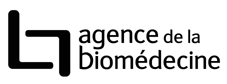 